This form must be filed at least one month prior to the defense date. The Graduate School of Biomedical Sciences will publicize by posting the defense on The Daily News one week prior, one day prior and the day of the defense. Departments are asked not to send additional campus-wide e-mail announcements. The student or department may choose to post flyers on bulletin boards around campus.Name:	      EMPL ID:       Discipline (Major):       

Semester/Year of Graduation:      Final Title of Thesis:      
Defense Date:      		Seminar Time:      Public Seminar Room:      	Private Defense Room:      
______________________________________________________________________________Student Signature:	_______________________________Approvals (Every member of the committee must sign this form. There are more signature lines than members required because some students have more than the required number of committee members):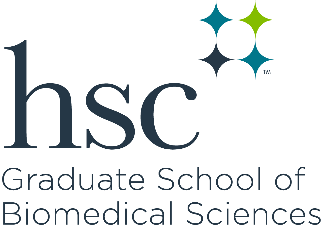 Master of ScienceDeclaration of Intent to Defend     , Major Professor	     , Graduate Advisor	     , Committee Member     , University Member     , Committee Member     , Department Chair (Major Professor’s Department)     , Committee Member (optional)